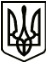 МЕНСЬКА МІСЬКА РАДАРОЗПОРЯДЖЕННЯ 22 листопада 2021 року	м. Мена	№ 416Про створення робочої групи з питань розробки пропозицій щодо покращення транспортного сполучення між населеними пунктами громадиЗ метою напрацювання заходів щодо покращення транспортного сполучення між населеними пунктами Менської міської територіальної громади (далі - громади), задля організації автобусних пасажирських перевезень на нових маршрутах та покращення наявного автобусного сполучення, вивчення проблемних питань, які виникають під час забезпечення перевезень громадян в межах громади, керуючись статтями 30, 50 Закону України “Про місцеве самоврядування в Україні”, Створити робочу групу з питань розробки пропозицій щодо покращення транспортного сполучення між населеними пунктами громади (далі - робоча група) у наступному складі: Голова робочої групи:ГАЄВОЙ Сергій Миколайович, заступник міського голови з питань діяльності виконавчих органів ради.Заступник робочої групи:ГНИП Володимир Іванович, заступник міського голови з питань діяльності виконавчих органів ради.Секретар робочої групи:КАРПЕНКО Тетяна Володимирівна, головний спеціаліст відділу економічного розвитку та інвестицій Менської міської ради.Члени робочої групи:БЕРНАДСЬКА Тетяна Анатоліївна, начальник юридичного відділу Менської міської ради;БОЮН Роман Анатолійович, староста Бірківського старостинського округу;БУТЕНКО Роман Олексійович, депутат Менської міської ради (за згодою);ЄКИМЕНКО Ірина Валеріївна, головний спеціаліст відділу житлово-комунального господарства, енергоефективності та комунального майна Менської міської радиКОВАЛЕНКО Роман Анатолійович, староста Макошинського старостинського округу;КРАВЦОВ Валерій Михайлович, начальник відділу житлово-комунального господарства, енергоефективності та комунального майна Менської міської ради;ПРИЩЕПА Олексій Миколайович, журналіст газети “Наше слово” (за згодою);САВЧЕНКО Віталій Валентинович, староста Куковицького старостинського округу;СКОБЄЛЄВА Вікторія Миколаївна, депутат Менської міської ради (за згодою);СКОРОХОД Сергій Віталійович, відділу економічного розвитку та інвестицій Менської міської ради;ЧЕРТОК Валерій Борисович, депутат Менської міської ради (за згодою);ЩУКІН Валерій Михайлович, депутат Менської міської ради (за згодою);ЮЩЕНКО Андрій Михайлович, головний спеціаліст Відділу архітектури та містобудування Менської міської ради.Робочій групі до 01 березня 2022 року:провести аналіз ситуації із перевезеннями пасажирів між населеними пунктами громади та визначити основні проблемні питання, які виникають під час забезпечення перевезень громадян в межах громади;напрацювати заходи, спрямовані на покращення транспортного сполучення між населеними пунктами громади, в т.ч. і можливості організації автобусних пасажирських перевезень за новими маршрутами;вивчити питання внесення змін до наявних маршрутів і їх графіків руху та інші питання, які сприятимуть покращенню пасажирських перевезень;вивчити стан наявності в населених пунктах громади зупинок та зупиночних комплексів та підготувати пропозиції щодо необхідності ремонтів наявних чи будівництва нових місць очікування;за результатами - підготувати пропозиції, в тому числі, за потреби, проекти розпоряджень, рішень, положень, програм. Контроль за виконанням розпорядження покласти на першого заступника міського голови НЕБЕРУ Олега Леонідовича.Секретар ради							Юрій СТАЛЬНИЧЕНКО